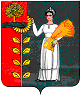 Администрация сельского  поселения  Мазейский сельсовет                                                        Добринского  муниципального района                                                                         Липецкой  области   ПОСТАНОВЛЕНИЕ        19.09. 2018г.                                   с. Мазейка                            № 235Об отмене некоторых нормативных правовых  актов администрации сельского поселения Мазейский сельсовет                        Добринского муниципального района                                                                                                                      Руководствуясь экспертными заключениями правового управления администрации Липецкой области:  № 04-2374,  на постановление  администрации сельского поселения Мазейский  сельсовет от 15.04.2016  № 13 «О создании добровольной народной дружины»,  № 04-2528,  на постановление   от 12.03.2013 № 17 «Об утверждении Административного регламента по предоставлению муниципальной  услуги по организации библиотечного, информационного и справочного обслуживания населения, в том числе детей и юношества МБУК «Мазейский ПЦК» (с изменениями от 09.06.2016 № 44),  № 04-2564, на постановление от 12.03.2013 № 16 «Об утверждении Административного регламента по предоставлению муниципальной услуги «Прием  заявлений, документов, а также постановка граждан на учет в качестве нуждающихся в жилых помещениях» (в ред. от 09.06.2016 № 44),  № 04-2663, на постановление от 01.03.2017 № 19 «Об утверждении муниципальной программы «Использование и охрана земель сельскохозяйственного назначения и земельных участков сельскохозяйственного использования, находящихся в границах сельского поселения Мазейский сельсовет Добринского муниципального района Липецкой области на 2017-2020 годы», Федеральным законом от 06.10.2003 № 131-ФЗ «Об общих принципах организации местного самоуправления в Российской Федерации»,    Уставом сельского поселения, администрация сельского поселения Мазейский  сельсоветПОСТАНОВЛЯЕТ:         1. Постановление  администрации сельского поселения Мазейский сельсовет Добринского муниципального района  от 15.04.2016 № 13                             «О создании добровольной народной дружины»- отменить.       2. Постановление  администрации сельского поселения Мазейский сельсовет Добринского муниципального района  от 12.03.2013 №17                              «Об утверждении Административного регламента по предоставлению муниципальной  услуги по организации библиотечного, информационного и справочного обслуживания населения, в том числе детей и юношества МБУК «Мазейский ПЦК»      Пункт 1.2 постановления от 09.06.2016 № 44 «О внесении изменений в административные регламенты предоставления муниципальных услуг администрацией сельского поселения Мазейский сельсовет» - отменить.     3. Постановление  администрации сельского поселения Мазейский сельсовет Добринского муниципального района  от 12.03.2013 № 16   	                         «Об утверждении Административного регламента по предоставлению муниципальной услуги «Прием  заявлений, документов, а также постановка граждан на учет в качестве нуждающихся в жилых помещениях» - отменить.     Пункт 1.1 постановления от 09.06.2016 № 44 «О внесении изменений в административные регламенты предоставления муниципальных услуг администрацией сельского поселения Мазейский сельсовет» - отменить.     4. Постановление  администрации сельского поселения Мазейский сельсовет Добринского муниципального района  от 01.03.2017 № 19    «Об утверждении муниципальной программы «Использование и охрана земель сельскохозяйственного назначения и земельных участков сельскохозяйственного использования, находящихся в границах сельского поселения Мазейский сельсовет Добринского муниципального района Липецкой области на 2017-2020 годы»- отменить                              5. Настоящее постановление вступает в силу после его официального обнародования.    6 . Контроль за исполнением данного постановления оставляю за собой.Глава администрациисельского поселения   Мазейский  сельсовет                                                                    Н.И.Тимирев